    CONSELHO TUTELAR DE IMPERATRIZ-ÁREA I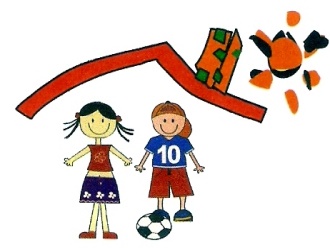 Criado Pela Lei Federal 8069/90 e Lei Municipal 599/90-Fundado em 29/07/1990Rua Godofredo Viana, 50 – Centro, Imperatriz – MA.Em defesa dos Direitos das Crianças e dos AdolescentesESCALA DE PLANTÔES DO CONSELHO TUTELAR IJUNHO DE 2019ESCALA DE PLANTÔES DO CONSELHO TUTELAR IJUNHO DE 2019ESCALA DE PLANTÔES DO CONSELHO TUTELAR IJUNHO DE 2019ESCALA DE PLANTÔES DO CONSELHO TUTELAR IJUNHO DE 2019ESCALA DE PLANTÔES DO CONSELHO TUTELAR IJUNHO DE 2019DATA DIA/ SEMCONSELHEIROSPLANTONISTA DO DIAPLANTONISTA DO DIA01 junhoSábadoElienaideElienaide/Zé WilsonAntonio02 junhoDomingoAleksandroAleksandro/ShirleyMilson03 junhoSegundaCleon/Kenedy/ReisCleon/Ribamar  Jairo04 junhoTerçaKenedy/Reis/ElienaideKenedy/AssisAntonio05 junhoQuartaReis/Elienaide/AleksandroReis/Zé WilsonMilson06 junhoQuintaElienaide/Aleksandro/CleonElienaide/ShirleyJairo07 junhoSextaAleksandro/Cleon/KenedyAleksandro/RibamarAntonio08 junhoSábadoCleonCleon/AssisMilson09 junhoDomingoKenedyKenedy/Zé WilsonJairo10 junhoSegundaReis/Elienaide/AleksandroReis/ShirleyAntonio11 junhoTerçaElienaide/Aleksandro/CleonElienaide/Ribamar Milson12 junhoQuartaAleksandro/Cleon/KenedyAleksandro/AssisJairo13 junhoQuintaCleon/Kenedy/ReisCleon/Zé WilsonAntonio14 junhoSextaKenedy/Reis/ElienaideKenedy/ShirleyMilson15 junhoSábadoReisReis/RibamarJairo16 junhoDomingoElienaideElienaide/AssisAntonio17 junhoSegundaAleksandro/Cleon/KenedyAleksandro/Zé WilsonMilson18 junhoTerçaCleon/Kenedy/ReisCleon/ShirleyJairo19 junhoQuartaKenedy/Reis/ElienaideKenedy/RibamarAntonio20 junhoQuintaReis/Elienaide/AleksandroReis/Assis  Milson21 junhoSextaElienaide/Aleksandro/CleonElienaide/Zé WilsonJairo22 junhoSábadoAleksandroAleksandro/ShirleyAntonio23 junhoDomingoCleonCleon/RibamarMilson24 junhoSegundaKenedy/Reis/ElienaideKenedy/AssisJairo25 junhoTerçaReis/Elienaide/AleksandroReis/Zé WilsonAntonio26 junhoQuartaElienaide/Aleksandro/CleonElienaide/ShirleyMilson27 junhoQuintaCleon/Kenedy/AleksandroAleksandro/Ribamar Jairo28 junhoSextaKenedy/Reis/CleonCleon/AssisAntonio29 junhoSábadoKenedyKenedy/Zé WilsonMilson30 junhoDomingoReisReis/ShirleyJairo31 junhoSegundaCleon/Aleksandro/ElienaideElienaide/Ribamar Antonio